FOTBALOVÁ ASOCIACE ČESKÉ REPUBLIKYOKRESNÍ FOTBALOVÝ SVAZ ZLÍN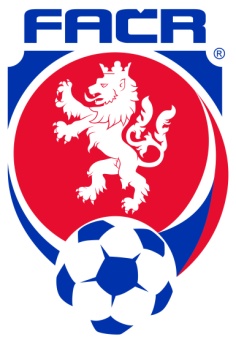 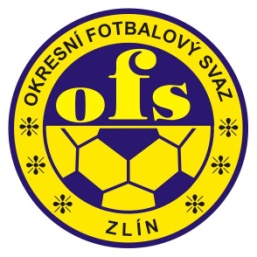 ROZPIS MISTROVSKÝCH SOUTĚŽÍ2022-2023e-mail: ofszlin@ofszlin.cz         www.ofszlin.cz	PoznámkyOKRESNÍ FOTBALOVÝ SVAZ ZLÍN HRADSKÁ č. 854, 760 01 ZLÍNIČ:22883070Bankovní spojení: KB Zlín č. účtu. : 107-299970297/0100web: www.ofszlin.cz  e-mail: ofszlin@ofszlin.cz    		    číslo úrazové pojistky u Pojišťovny VZP, a.s.: 1310001770Sekretariát:Pavel Brímus- 608 881 444Krajčovič Dušan- 774 179 880tel. sekretariát OFS - 577 210 020ROZPIS FOTBALOVÝCH SOUTĚŽÍ OFS ZLÍN 2022–2023Soutěže:	Okresní přebor mužů		III. třída mužů skupina – A, B		IV. třída mužů skupina – A, B, C 		Okresní přebor dorostu 		Okresní přebor starších žáků – A, B, C  		Okresní soutěž mladších žáků skupina – A, B, C 		Okresní soutěž starších přípravek – A, B, C, D, E		Okresní soutěž mladších přípravek – A, B, C, D, EROZPIS JE URČEN:všem fotbalovým oddílům soutěží řízených OFS Zlín všem členům VV OFS Zlín a členům jeho odborných komisírozhodčím a delegátům svazu Výkonnému výboru OFS Zlín
Výkonný výbor OFS ZlínPředseda		Brímus Pavel                   e-mail: pavel@brimus.cz          		MT: 608 881 444
Místopředseda 	Cibulka Bronislav                  email:cibulka@datarthala.cz 
				TZ:571 165 490, MT: 777 734 888
Člen VV 		Krajčovič Dušan                  email: ofszlin@ofszlin.cz, MT: 774 179 880Člen VV 		Vitásek Vladimír                  email: vladimirvitasek@seznam.cz, MT:737 754 888Člen VV		Garaja Petr, email: p.garaja@seznam.cz, MT: 775 761 760Revizní komise OFSPředseda		Gruník Jiří                  email:jiri.grunik@email.cz, MT: 603 445 526 Člen RK		Kučera Zdeněk                  email:patin@patin.cz, MT: 777 226 050
Člen RK		Huťka Bohuslav                   email:bhutka@seznam.cz, MT: 606 759 912
					Odborné komise OFSSTK:		Krajčovič Dušan (předseda) 	Kučera Zdeněk (místopředseda)	Stoklásek Miroslav		     Heryán MilanPlšek KarelDK:		Cibulka Bronislav (předseda)	Velevová Ivana (místopředsedkyně) Klhůfek Petr 			Mrhálek František KR:		Krajča Jaroslav (předseda + delegace R)		Brachtl FrantišekVitásek Vladimír (místopředseda + delegace DS)	Pospíšil ŠtěpánLebloch RomanI. VŠEOBECNÁ USTANOVENÍČlánek 1 - Řízení soutěžíSoutěže řídí sportovně technická komise Okresního fotbalového svazu Zlín (dále jen OFS)Článek 2 - Pořadatel utkáníPořadatelem utkání je oddíl uvedený v rozlosování podzimní části soutěže na prvním místě; pro jarní část soutěže platí obrácené pořadí.Článek 3 - Termíny utkáníPovinnosti oddílů, týkající se termínů, hlášení utkání, začátků utkání a nastoupení k utkání, jsou upraveny SŘ.3.1.	STK vydává termínovou listinu zvlášť pro podzimní a jarní část mistrovských soutěží. Hracími dny pro muže a dorostenecká družstva okresních soutěží jsou sobota a neděle a pro žákovská družstva pouze sobota, ve výjimečných případech neděle dopoledne. Vyjma předzápasu mužů hrajícím v ÚZM.3.2.	Trvalé výjimky z hracích dnů a úředních začátků byly schváleny na losovacím aktivu dne12. 7. 2022.3.3.	Oddíly mohou uvést změnu termínu utkání na IS FAČR, kde uvádí tuto změnu ve dnech pracovního klidu, tj. z neděle na sobotu nebo ze soboty na neděli, avšak v tomto případě minimálně 3 hodiny před ÚZM!  	- pro podzimní část do 15. 8. 2022, pro jarní část do 24. 3. 2023. V případě, že oddíl nezašle „ Změnu termínu utkání” v předepsaném termínu, má se za to, že družstvo hraje všechny své zápasy na domácím hřišti v termínu dle přihlášky do soutěží. Termín uvedený na „Přihlášce do soutěží“ je možno měnit pouze na základě dohody se soupeřem a podléhá schválení STK.3.4.	Po 15. 8. 2022 pro podzimní část a po 30. 3. 2023 pro jarní část se mohou oddíly ve zvlášť zdůvodněných případech dohodnout na změně termínu utkání. Nejde-li o přesun ve dnech pracovního klidu (SO, NE), musí být utkání předehráno.STK schválí pouze:	A) žádost s uvedením termínu v IS	B) s oboustranným souhlasem oddílů v IS	C) předloženou 17 dní před dohodnutou změnou	D) HK zaúčtuje poplatek do IS 150,- Kč, u mládeže 50,- Kč. 	V případě mimořádného důvodu může STK vyhovět i změně při nedodržení předepsané lhůty 17 dní před dohodnutou změnou (avšak za manipulační poplatek 300,- Kč, u mládeže 150,- Kč). Nebude-li mít žádost o změnu termínu veškeré náležitosti, nebude projednávána. Soupeř je povinen na žádost odpovědět. STK OFS Zlín přihlédne ke stanoviskům obou oddílů a proti nesouhlasu rozhodne o změně jen v případě veřejného zájmu. Je-li změna termínu utkání zadána do IS FAČR minimálně 17 dní před utkáním (den zadání se do počtu 17 dní nezapočítává – je to den 0), je změna utkání schválena i bez souhlasu soupeře, který musí tuto změnu respektovat, přesto je povinen na daný požadavek v IS FAČR odpovědět. V době kratší než 17 dní před utkáním, případně jiný den než je sobota a neděle je nutný souhlas soupeře i STK. Podává-li žádost o změnu hracího termínu hostující družstvo, musí být vždy potvrzen a odsouhlasen domácím oddílem, jinak se žádost neprojednává.3.5.	Dopolední utkání mužů se hrají od 9.30 hodin. Odpolední úřední hrací doba v neděli je max. od 17.30 hodin. Dorostenecké předzápasy mají úřední začátek v neděli 2 hod 30 min. před ÚZM.	Žákovské zápasy mají začátek nejdříve v 9.30 hodin. STK nepovolí v neděli odpoledne samostatné utkání mládeže.  3.6.	K zajištění atraktivnosti a regulérnosti soutěže může řídící orgán stanovit pro některá utkání jednotné začátky, zejména v závěrečných dvou kolech.3.7.	Jestliže hostující tým nenastoupí k utkání, zaplatí domácímu oddílu paušální náhradu dle Sazebníku pokutového řádu, který je součástí tohoto Rozpisu.3.8.	V případě nesehraní (nedohraní) utkání jsou obě družstva povinna dohodnout se na nejbližším náhradním termínu(do 14 dní), v jarní části nejpozději do termínu předposledního kola. V předposledním kole pak do termínu posledního kola; v posledním kole do následující středy. Svou dohodu oddíly uvedou do Zápisu o utkání - dodržení kontroluje HR a DS. V případě, že se družstva nedohodnou, termín nařídí STK OFS Zlín.Článek 4 - Místa utkání4.1.	Oddíly oznámí STK OFS Zlín místa utkání na přihlášce do soutěže.4.2.	Hrát se může pouze na hřištích schválených STK OFS Zlín. Veškeré změny nebo úpravy musí být schváleny a nesmí narušit průběh soutěží.4.3.	Oddíly, jejichž družstva sestoupila z Krajských soutěží, předloží před zahájením soutěže plánky hřišť ke schválení STK OFS Zlín.4.4.	V případě změny místa utkání z důvodu nezpůsobilosti vlastního hřiště (rekonstrukce, zákaz startu na vlastním hřišti apod.) je třeba oznámit STK OFS Zlín i soupeři místo, kde budou utkání hrána. I toto náhradní hřiště musí být schváleno STK OFS Zlín a oddíl doloží souhlas majitele hřiště. 4.5.	Pro veškeré změny míst utkání platí stejné povinnosti pro oddíly jako v čl. 3. 4., písm. a), b), c), d) a e) tohoto rozpisu.4.6.	Utkání mistrovských soutěží OFS se hrají zásadně na hřištích, které oddíly jednoznačně nahlásily v přihláškách do soutěží. Oddíl, který v přihlášce do soutěží, resp. v části rozlosování soutěží má volbu více hracích ploch (tráva, umělá tráva III. a IV. generace) může na náhradní hrací ploše hrát mistrovská utkání od 13. 10. 2022, resp. do 12. 4. 2023. V případě, že je mimo uvedené termíny travnatá hrací plocha v den utkání ke hře nezpůsobilá, rozhoduje o změně hrací plochy výhradně HR utkání, který své rozhodnutí povinně uvede v Zápise o utkání. Toto ustanovení platí jak pro dospělé, tak pro dorostenecká družstva v mistrovských utkáních OFS.	Žákovská a dorostenecká družstva hrají mistrovská utkání OFS zásadně na hřištích s travnatou nebo umělou hrací plochou (umělá tráva III. nebo IV. generace). V případě, že bude travnatá plocha nezpůsobilá ke hře a oddíly se dohodnou na odehrání zápasu na náhradní hrací ploše (um. tráva), tuto skutečnost uvedou do Zápisu utkání. Toto ustanovení se nevztahuje na oddíly, které nemají travnatou hrací plochu k dispozici. Hostující družstva musí s alternativou uvedenou v části I. čl. 4. 6. počítat. 4.7.	Náležitosti hřišť pro soutěže řízené OFS.	a)	řádně připravená hrací plocha, včetně vyznačené technické zóny	b)	kryté hráčské lavice pro náhradníky a realizační tým v počtu 12 míst	c)	ohrazení hrací plochy v souladu s PF 	d)	koupelna s teplou i studenou vodou pro soupeře	e)	samostatná šatna, v chladných dnech vytápěná, a soupeři přístupná nejpozději 30 min. před utkáním	f)	zdravotnický koutek pro poskytnutí první pomoci s příslušnými zdravotnickými potřebami, zejména nosítky a pohotovostní potřebně vybavenou lékárničkou	g)	samostatná šatna pro rozhodčí za podmínek písm. d) v chladných dnech vytápěná.Článek 5 - Účastníci soutěží5.1.	Jednotlivá družstva jsou zařazena podle své výkonnosti a kategorie do soutěží řízených OFS Zlín. Toto zařazení do soutěží je uvedeno v rozlosování soutěží. Pro rozdělení jednotlivých skupin ve III. a IV. třídách bude vždy rozhodovat sportovní hledisko (umístění v minulém soutěžním ročníku). Zařazení družstva musí splňovat podmínky dané SŘ FAČR. Článek 6 - Pořadatelská službaPovinnosti pořadatele vymezuje SŘ § 40-46, povinnosti hostujícího oddílu SŘ § 47. Počet pořadatelů si určí oddíl podle vlastních potřeb a rizikovosti zápasu. Nejméně musí být označeno rozlišovacími vestami	 ► pro OP - 3,	► pro III. a IV. třídu - 3, ► mládež - 1,Článek 7 - Předpisy7.1.	Hraje se podle platných pravidel fotbalu, změn a doplňků, soutěžního řádu fotbalu a tohoto rozpisu – ve znění změn a dodatků uveřejňovaných v úředních zprávách OFS Zlín.7.2. 	Pokud oddíly zjistí nesrovnalost uvedenou v úřední zprávě, nebo v delegaci na utkání, mají za povinnost hlásit tuto skutečnost na sekretariát OFS Zlín.7.3.	Úřední zprávy – rozhodnutí STK a DK se zveřejňují na webových stránkách OFS Zlín. Zveřejněná rozhodnutí VV, DK a STK v úřední zprávě jsou pro kluby OFS Zlín závazná. Úřední zprávy budou rozesílány na sekretáře oddílů elektronickou poštou. Úřední zpráva slouží jako oficiální dokument OFS Zlín. Rozhodnutí DK OFS Zlín je zveřejňováno na úřední desce FAČR.Článek 8 – Věkové kategorie8.1. 	Věkové hranice v soutěžích mládeže je uvedena v SŘ § 28.2. 	Start ve vyšší věkové kategorii – SŘ § 4 bod 18.3.	Věkové kategorie: 	- soutěže dorostu, hráči narození od 1. 1. 2004 a mladší	- soutěže st. žáků, hráči narození od 1. 1. 2008 a mladší 	- soutěže ml. žáků, hráči narození od 1. 1. 2010 a mladší	- soutěže st. přípravek, hráči narození od 1. 1. 2012 a mladší	- soutěže ml. přípravek, hráči narození od 1. 1. 2014 po dosažení věku 6 let8.4.	Žáci a dorostenci startují ve své nebo o jednu vyšší věkovou kategorii. Start hráče z vyšší věkové kategorie v nižší věkové kategorii je považován za neoprávněný start a musí být postižen ve smyslu SŘ FAČR. 8.5. 	Po dosažení příslušné věkové kategorie může hráč dohrát rozehraný soutěžní ročník v dané věkové kategorii.8.6.	V soutěžním utkání je za družstvo oprávněno nastoupit nejvýše 5 hráčů, kteří nejsou občany členského státu EU (SŘ § 34)8.7.	V soutěžích mužů i mládeže mohou oddíly využít tzv. „sdruženého startu družstev“ dle SŘ, příloha 2, § 9. V případě sdruženého mužstva, jehož jeden z účastníků má ve své věkové kategorii již jedno mužstvo, se na sdružené mužstvo nahlíží jako B mužstvo (i když má jiný název). Vzniká tak povinnost předložit soupisku mužstva hrající vyšší soutěž dle čl. 10 tohoto Rozpisu, která se nevkládá do IS, ale zašle se písemně STK OFS Zlín. Hráči uvedeni na soupisce mužstva hrajícího vyšší soutěž nesmí nastoupit v utkání sdruženého mužstva. Sdružené B mužstvo nemůže použít žádného hráče ze soupisky.Článek 9 - Podmínky účasti9.1.	Všichni hráči uvedeni v Zápise o utkání musí být řádně registrováni podle Registračního řádu FAČR9.2.	Střídání je umožněno i náhradníkům, kteří nejsou uvedeni v Zápise o utkání před jeho zahájením. Při nástupu na hrací plochu předloží střídající hráč rozhodčímu Listinu hráčů.9.3.	Vyloučený hráč v utkání musí ihned opustit hrací plochu a odejít do kabin. Nesmí zůstat na lavičce. Odpovědnost nese v plném rozsahu kapitán, vedoucí družstva a trenér.9.4.	V utkáních má družstvo právo provést kontrolu totožnosti soupeřova družstva (SŘ §58, bod 1-7). 9.5.	Lékařská prohlídka hráče – viz SŘ § 379.6.	Žákovská družstva postupující z okresu musí mít žákovská družstva starší a mladší.9.7.	Domácí oddíl připraví ke hře vždy nejméně 3 míče. Náhradní míče budou připraveny ve středu hrací plochy u pomezní čáry na straně laviček, neurčí-li rozhodčí jinak.9.8.	Hráči mohou nastoupit do utkání s libovolnými čísly od 1 do 99. Hráč s jiným číslem nebude připuštěn ke hře.9.9. Všichni účastníci utkání uvedeni v Zápise o utkání musí být členy FAČR, včetně oddílových pomezních rozhodčích.Článek 10 - SoupiskyVeškerá práva a povinnosti oddílů a družstev spojená se zařazením hráčů na soupisky jsou uvedena v       SŘ § 10, bod 1-10, soupiska se vyhotovuje v IS FAČR zvlášť pro podzimní a jarní část.10.1.	Oddíly vyplní soupisku pro podzimní část SR 2022/2023 u dospělých nejpozději tři dny před začátkem soutěží (tj. do 17. 8. 2022 resp. u dorostu a žáků rovněž do 17. 8. 2022). Termíny pro předložení soupisek pro jarní část SR 2022/2022 u dospělých, dorostu a žáků budou upřesněny Úřední zprávou OFS Zlín.10.2.	Na soupisce družstva musí být uvedeno 11 hráčů, v případě mladších žáků 8 hráčů. 10.3.	Hráč uvedený na soupisce musí nastoupit nejméně ve třech mistrovských utkáních za družstvo, na jehož soupisce je uvedený, a v každém utkání musí odehrát minimálně 30 min. Jeho případnou nečinnost zdůvodní oddíl písemně do sedmého kalendářního dne od posledního mistrovského utkání; byl-li důvodem nečinnosti zdravotní stav hráče, předloží oddíl lékařskou zprávu. Nepředloží-li oddíl řádné zdůvodnění v sedmidenní lhůtě nebo nezdůvodní-li nečinnost hráče vážnou překážkou, kterou nemohl znát při potvrzování soupisky, bude potrestán pokutou do výše 2.000,- Kč za každého nečinného hráče, a to v souladu s Pokutovým řádem OFS Zlín 2022/2023.  Článek 11 - Doba hry11.1.	Utkání mužů, dorostu a žen se hrají 2 x 45 minut.11.2.	Utkání starších žáků se hrají 2 x 35 minut.11.3.	Utkání mladších žáků se hrají 2 x 30 minut dle pravidel pro mladší žáky.11.4.	Utkání starších a mladších přípravek se hrají dle pravidel mini fotbalu.11.5.	Poločasová přestávka nesmí včetně odchodu a příchodu na hrací plochu přesáhnout 15 minut. (v utkáních mládeže je povinná). Délku přestávky při utkání kontrolují HR, DS a kapitáni družstev.Článek 12 - Střídání hráčů12.1.	V utkáních Okresní přeboru mužů je možno střídat 5 hráčů včetně brankáře.12.2.	V utkáních IV. a III. tříd mužů, dorostu, starších a mladších žáků lze provádět tzv. „opakované (hokejové) střídání“, hráč, který byl vystřídán se smí v témže utkání znovu vrátit na hrací plochu a zúčastnit se další hry. Opakované střídání v kategorii mužů a dorostu je možno provádět bez limitu jen do 80 minuty hry. Po tomto hracím čase mohou vystřídat pouze dva hráči na každé straně družstev (viz prováděcí pokyn na konci tohoto RS). Toto střídání je rovněž možné provádět v přátelských utkáních ve všech kategoriích, za předpokladu dohody mužstev a vyrozumění rozhodčích. VV OFS Zlín stanovuje pro mistrovská utkání v rámci okresních soutěží následující podmínky:	- výměna se týká všech hráčů, uvedených v Zápise o utkání (max. 18 hráčů)	- výměna hráčů (i více najednou) musí být HR oznámena předem, lze ji provádět pouze v přerušené hře, a to co nejrychleji, aby nedocházelo ke ztrátám hracího času- výměna hráčů, kteří jdou ze hřiště nebo na hřiště, musí být prováděna v prostoru středové čáry na straně u střídaček	- není omezen celkový počet střídání jednoho hráče, vyměněný hráč se může do hry kdykoliv zapojit výše uvedeným způsobem- za správné provádění výměny hráčů i jejich správný počet na hrací ploše, zodpovídá vedoucí mužstva a trenér. V případě, že HR zjistí vyšší počet hráčů jednoho týmu na hrací ploše, hru přeruší, ze hry vykáže hráče, který přišel do hry jako poslední a hráče potrestá ŽK. Hru následně zahájí nepřímým volným kopem v místě, kde byl míč, rozhodčí nezaznamenává výměny hráčů do Zápisu o utkáníČlánek 13 - Systém soutěží13.1.	Mistrovské soutěže dospělých se hrají systémem každý s každým dvoukolově podle rozlosování, kromě soutěže IV. tříd, kde se hraje tříkolově. OP dorostu se hraje dvoukolově. OP starších žáků sk. A a sk. C se hraje tříkolově, sk. B pak čtyřkolově. OP mladších žáků sk. A, B a C se hraje dvoukolově. Starší přípravka sk. A a B se hraje dvoukolově, starší přípravka sk. C čtyřkolově, sk. D a E hrají turnajovým způsobem. Mladší přípravka sk. A se hraje dvoukolově, sk. B se hraje čtyřkolově, sk. C, D a E se hrají turnajovým způsobem. 13.2.	Mladší žáci hrají na polovinu hřiště v počtu 7+1, starší přípravka rovněž na polovinu hřiště nebo na šířku hřiště v počtu 5+1. Mladší přípravka 4+1. Všechny tyto utkání se hrají dle pravidel mini fotbalu schválených VV FAČR.Článek 14 - Hlášení utkání14.1.	Družstva mají svá utkání rozlosována podle termínové listiny, která je součástí tohoto Rozpisu. Případné změny termínů nebo místa utkání, se provádějí v souladu s čl. 3 a 4 tohoto rozpisu.Článek 15 - Hodnocení výsledků v soutěžích15.1.	V souladu s § 14 SŘ dostává družstvo za vítězství 3 body, nerozhodná hra se hodnotí jedním bodem pro obě družstva. 15.2.	V případě vyhlášení kontumačního výsledku se postupuje dle DŘ § 36. Článek 16 - Titul a ceny16.1.	Vítězná družstva soutěží obdrží pohár, diplom a sadu medailí.Článek 17 - Doprava17.1.	Za schválený dopravní prostředek se považuje běžný veřejný dopravní prostředek (vlak ČD, autobus ČSAD, prostředky místní hromadné dopravy), vlastní autobus nebo autobus jiného registrovaného provozovatele než ČSAD.17.2. Případné nedostavení se k utkání nebo opožděný nástup k utkání řeší STK OFS Zlín na své nejbližší schůzi. Materiály, potřebné pro jednání řídícího orgánu soutěží (potvrzení policie ČR, příslušného místního úřadu, provozovatele dopravního prostředku atd.) dodá oddíl do 48 hodin na sekretariát OFS Zlín.Článek 18 - ReprezentaceZ důvodů plnění reprezentačních povinností ve výběrech FAČR, ŘKF M a OFS Zlín povolí STK OFS Zlín předehraní mistrovského utkání, jsou-li povoláni tři nebo více hráčů ze soupisky družstva, které žádá změnu. Odkládání utkání nebude povolováno. V případě nesplnění reprezentace bude postupováno dle disciplinárního řádu FAČR a rozpisu soutěží ZL KFS.Článek 19 - Protest a odvoláníProtest a odvolání se řídí dle Procesního řádu FAČR.Článek 20 - Postupy a sestupy20.1.Vítěz okresního přeboru dospělých má zajištěn postup do I. B třídy krajské soutěže. Přímé postupy mají zajištěny i vítězové obou skupin III. tříd. Přímý postup do III. tříd mají zajištěn vítězové ze IV. tříd. Z OP sestupuje poslední družstvo, ale v případě sestupu zlínských družstev I. B třídy krajské soutěže se počet sestupujících z OP úměrně zvyšuje. Ze III. tříd sestupuje poslední družstvo z každé skupiny. V případě sestupu více družstev z OP se úměrně zvýší počet sestupujících družstev ze III. tříd. Vítěz okresního přeboru dorostu má zajištěn postup do krajské soutěže. Vítěz okresního přeboru starších žáků má zajištěn postup do krajské soutěže, za předpokladu přihlášení do krajské soutěže i družstvo mladších žáků.20.2.	Postupy a sestupy z jednotlivých soutěží se řídí ustanoveními SŘ § 18 a 19 a počty postupujících a sestupujících družstev vycházejí z uvedeného klíče v tomto Rozpisu soutěží.20.3. Pokud počet postupujících dorosteneckých a žákovských mužstev z OFS nebude naplněn, může STK OFS Zlín upravit počet jednotlivých družstev v jednotlivých soutěžích.20.4.	Pro určení pořadí mezi oddíly, které v různých skupinách stejné soutěže všech kategorií obsadí potencionálně sestupová nebo postupová místa, rozhoduje:	a)	umístění družstva (porovnávací systém – koeficient), v případě shodného počtu bodů	b) brankový rozdíl	c) větší počet vstřelených branekV případě shody i v odst. 1, resp. 2 se sehraje dvoukolová kvalifikace – určení místa I. utkání provede STK OFS Zlín – o vítězi kvalifikace rozhoduje:	a) větší počet získaných bodů z těchto utkáníb) v případě shodného počtu bodů z obou utkání rozhoduje lepší brankový rozdílů Z obou utkání	c) v případě shodného počtu bodů a skóre z obou utkání se provedou kopy na branku dle PF.20.5. Podmínkou postupu do krajských soutěží je mít starší a mladší žáky přihlášené do soutěže.Článek 21 - Hodnocení soutěží21.1.	Oddíly mohou zaslat své připomínky k mistrovským soutěžím. STK OFS Zlín přihlédne k těmto připomínkám oddílů, a pokud povedou ke zkvalitnění a zatraktivnění soutěží, učiní v rozpisu a rozlosování soutěží pro následující soutěžní ročník změny.Článek 22 - Rozhodčí22.1.	Rozhodčí deleguje k utkání obsazovací úsek Komise rozhodčích OFS Zlín prostřednictvím internetových stránek OFS Zlín, IS FAČRu, e-mailem nebo telefonicky. Vždy však platí poslední aktualizovaná delegace na internetových stránkách OFS Zlín. Pokud zjistí rozhodčí či funkcionář oddílu nesrovnalost v nominaci, je povinen tuto skutečnost ohlásit obsazovacímu úseku KR OFS Zlín a sekretariátu OFS Zlín.22.2.	Asistenti hlavního rozhodčího na utkání III. a IV tř. dospělých, bývají zpravidla proškolení oddíloví rozhodčí zúčastněných družstev. 22.3.	Povinnosti a práva delegovaných rozhodčích se řídí § 51 SŘ s tím, že delegovaní rozhodčí na utkání OFS Zlín jsou povinni dostavit se nejpozději 30 min. před stanoveným začátkem utkání na hřiště, kde je utkání pořádáno.22.4.	Rozhodčí je povinen zaznamenat do Zápisu o utkání v IS FAČR všechny předepsané náležitosti do správných rubrik.22.5. V případě neúčasti DS na utkání mužů, řídí předzápasovou poradu utkání mužů hlavní rozhodčí.Článek 23 - Delegáti fotbalové asociace (DFA) a dohlížecí orgány23.1.	VV OFS Zlín si vyhrazuje podle důležitosti utkání vyslat do místa utkání dohlížecí orgán na svůj náklad.23.2.	Jako součást disciplinárního opatření může VV OFS Zlín vyslat na utkání dohlížecí orgán na náklady provinivšího se oddílu.23.3.	DFA je povinen dostavit se k utkání nejpozději 30 minut před jeho začátkem.23.4.	DFA je povinen odeslat zprávu z utkání v elektronické podobě na určené emailové adresy nejpozději druhý následující pracovní den po utkání, a to i v případě, že se utkání nesehrálo. V případě, že je utkání sehráno v pracovní den, má DFA za povinnost zaslat svoji zprávu neprodleně nebo následující den. 23.5.	Odpovídá za organizaci a řádný průběh předzápasové porady.III. KRÁTKODOBÉ SOUTĚŽE A PŘÁTELSKÁ UTKÁNÍČlánek 24 - Podmínky pořádání krátkodobých soutěží a přátelských utkání24.1.	Pořadatel kterékoliv nemistrovské soutěže a přátelského utkání (kromě přátelských utkání mezi jednotlivými oddílovými družstvy) je povinen včas oznámit pořádání této ne mistrovské soutěže, resp. přátelského utkání přísl. STK OFS Zlín24.2.	OFS Zlín zajistí delegaci rozhodčích s přihlédnutím k výkonnostní úrovni účastníků ne mistrovské soutěže nebo přátelského utkání. 24.3.	Oddíly zařazené do mistrovských soutěží OFS Zlín jsou povinny ve všech kategoriích hlásit pořádání krátkodobé soutěže a přátelského utkání STK OFS Zlín. 24.4.	Oddíly zařazené do mistrovských soutěží ZL KFS jsou povinny ve všech kategoriích hlásit pořádání krátkodobé soutěže a přátelského utkání s mezinárod. účastí STK a obsazovacímu úseku KR ZL KFS.24.5.	V ostatním platí přiměřeně čl. 82 SŘ s tím, že za řádné uspořádání krátkodobé soutěže a přátelského utkání je vždy plně odpovědný pořádající oddíl.IV. UPŘESNĚNÍ POVINNOSTÍ ODDÍLŮČlánek 25 - Povinnosti oddílu jako pořadatele utkáníOddíly se musí zaměřit především na plnění těchto povinností pořadatele:-	zabezpečení součinnosti s policií-	na dodržení počtu a vhodné umístění pořadatelů-	na dodržování povinností hlavního pořadatele a jednotlivých pořadatelů-	na dodržování opatření k povolení vstupu do ohraničeného prostoru hřiště a označení všech osob v tomto prostoru dle SŘ-	na zamezení vstupu všech osob do vymezeného prostoru za brankami -	na zabezpečení odchodu hráčů a rozhodčích do kabin, popř. až k dopravnímu prostředku eventuálně na hranice obce -	na zabezpečení a realizaci pokynů HR vyplývajících z jeho upozornění na nevhodné chování na hráčských lavicích nebo při přerušení utkání (kupř. pro vniknutí diváků na hrací plochu, při nesportovním chování diváků, při vhazování předmětů na hrací plochu apod.)-	na zajištění podavačů míčů-	zabezpečení předzápasové porady dle pokynů v části VII/A Rozpisu soutěžíČlánek 26 - Trenérská rada OFS Zlín (TR)TR OFS Zlín nařizuje oddílům angažovat v Okresním přeboru mužů hlavního trenéra minimálně s platnou licencí „C“. Nesplnění tohoto nařízení bude kompenzováno finančním poplatkem:-	u OP mužů ve výši 3.000, - Kč-	u mládežnických soutěží TR OFS Zlín pouze doporučuje angažovat trenéry s minimální kvalifikací licence „C“. Článek 27 - Další povinnosti oddílů27.1.	Domácí oddíl je povinen zajistit a používat při střídání hráčů tabulky s čísly, umístěných u středového praporku – mezi střídačkami družstev, na podstavci, včetně náhradních míčů na viditelném místě – podstavci.27.2.	Při fotbalových utkáních je povolen prodej 10° piva a nealkoholických nápojů jen v plastových kelímcích, prodej jiných alkoholických nápojů je zakázán.27.3.	Domácí oddíl je povinen vyhradit vhodné místo pro delegáta svazu při mistrovských utkáních OFS Zlín.27.4.	Ve všech případech výtržností, inzultace a napadení jsou oddíly či kluby povinny nahlásit řídícímu orgánu neprodleně písemně zprávu o incidentu, včetně jména a adresy viníků27.5. Při utkáních OP mužů předkládá každý oddíl platný průkaz trenéra (min. s licencí „C“). Rozhodčími bude prováděna fyzická přítomnost trenérů uvedených v Zápise o utkání na lavičkách náhradníků. Trenér svoji identifikaci doloží platným trenérským průkazem. 27.6.	Oddíly v soutěžích OP, III. třídy a IV. třídy mužů musí mít proškoleného minimálně jednoho pomezního oddílového rozhodčího – laika.27.7.	V souladu s ustanovením § 6 SŘ FAČR a přílohy č. 1 SŘ v návaznosti na schválení novelizace Prováděcího pokynu FAČR k atestacím hřišť s umělými trávníky nové 3. generace (UT3G) není povoleno používat umělé trávníky bez platného atestačního osvědčení k jakémukoliv soutěžnímu utkání FAČR. V. NÁLEŽITOSTI DISCIPLINÁRNÍHO ŘÍZENÍČlánek 28 - Působnost disciplinární komise OFS Zlín28.1.	Pravomoc DK OFS Zlín se vztahuje na vítěze OP do 30. června 2022. Na družstva sestupující z KFS Zlín od 1. července 2022. DK OFS Zlín řeší provinění všech hráčů startujících v soutěžích řízených OFS Zlín. 28.2. Neřeší provinění hráčů družstev zařazených do soutěží FAČR a ŘK FAČR M a KFS Zlín, v krátkodobých soutěžích a přátelských utkáních. Řešení provinění těchto hráčů podléhá pravomoci přísl. DK vyššího stupně.Článek 29 - Povinnosti vedoucího družstva § 30 SŘČlánek 30 - Základní povinnosti oddílu v disciplinárním řízení30.1.	Veškerá činnost a rozhodnutí Disciplinární komise OFS Zlín se řídí Disciplinárním řádem FAČR, který je k dispozici na webu fotbal.cz - legislativa30.2. Jestliže byl hráč vyloučen nebo oznámí-li DFA, že se hráč dopustil takového přestupku, které je důvodem pro řízení v DK, má hráč právo dostavit se na nejbližší jednání DK, kde bude jeho přestupek projednáván. Provinilec je vždy oprávněn se disciplinárního řízení zúčastnit nebo může své vyjádření učinit i písemně. Nedostaví-li se účastník bez řádné omluvy na zasedání DK, může být případ projednán bez jeho účasti. V případě výslovného písemného předvolání Disciplinární komisí, je účastník povinen se disciplinárního řízení zúčastnit. V případě, že účastník je členem či příslušníkem členského klubu, odpovídá klub za jeho účast. 30.3.	Rozhodnutí DK OFS Zlín budou k dispozici na „úřední desce“ a v ÚZ OFS Zlín.30.4.	Zasedání DK OFS Zlín budou v soutěžním ročníku 2022/2023 každý čtvrtek od 14:30 - do 15:00 hod. ve II. poschodí OFS Zlín, Hradská 854.Článek 31 - Opatření k napomínání hráčů31.1. Za napomínání ŽK se nezastavuje hráči závodní činnost. Opakované napomínání hráče žlutou kartou v soutěžních utkání OFS Zlín řeší DK OFS Zlín pokutou po obdržení 4., 8., 12. atd karty jedním hráčem v dané soutěži pokutou pro oddíl, dle § 20/8 DŘ. Za projednání v DK jsou poplatky dle DŘ. Pokuta bude klubu navedena na jeho sběrný účet, a to takto:	Muži – pokuta za 4. ŽK – 100,- Kč			    za 8. ŽK – 200,- Kč			    za 12. ŽK – 300,- Kč			    za 16. ŽK – 400,- Kč			    za 20. ŽK – 500,- Kč	U dorostu jsou pokuty poloviční, u žáků se žluté karty neevidují.31.2.	ŽK se načítají postupně v průběhu SR 2022/2023. Po skončení tohoto SR se evidence o uložených ŽK uzavírá a nepřevádí se do následujícího SR. Článek 32 - Úhrada poplatků při odvolání32.1.	Při odvolání proti rozhodnutí DK se odvolateli bude účtovat ve sběrné faktuře poplatek ve výši 2300,-Kč (1500,-Kč za podání odvolání + 800,-Kč za vydání rozhodnutí) u dospělých, 1500,- Kč u mládeže (1000,-Kč za podání odvolání + 500,-Kč za vydání rozhodnutí), dle Sazebníku poplatků příloha č. 1 Disciplinárního řádu FAČR § 2. Poplatek bude vrácen v případě, že bude odvolateli i částečně vyhověno.32.2.	Odvolání se podává k VV OFS Zlín, o odvolání rozhoduje s konečnou platností VV OFS Zlín. Proti rozhodnutí VV OFS Zlín není odvolání přípustné, klub nebo provinilec může požádat pouze ORK FAČR o přezkoumání jejího rozhodnutí.VI. HOSPODÁŘSKÉ NÁLEŽITOSTIČlánek 33 - Základní předpisyHospodářské náležitosti jsou obsaženy:33.1.	Ve Směrnici VV FAČR o ekonomických náležitostech soutěží, ze které pro účely tohoto rozpisu vyjímáme podstatné ustanovení, a to s aplikací pro soutěže OFS Zlín.33.2.	Ve Směrnici VV FAČR o náhradách a odměnách rozhodčím a delegátům při fotbalových soutěžích, ze které rovněž pro účely tohoto rozpisu vyjímáme podstatné ustanovení, a to s aplikací pro soutěže OFS Zlín.Článek 34 - Náhrady rozhodčím a DFA34.1.	V mistrovských zápasech se náhrady za řízení a dopravné vyplácí rozhodčím měsíčně prostřednictvím sběrné faktury. Náhrady rozhodčím a DFA za řízení mistrovských, a ne mistrovských utkání se vyplácejí dle „Řádu rozhodčích a delegátů“ platného od 1. 7. 2015.34.2.	Jízdné lze účtovat jako náhradu za použití vlastního motorového vozidla nebo po předložení jízdenky (vlak, autobus, trolejbus).34.3.	Pokud R (DFA) použije vlastní motorové vozidlo, účtuje dopravné 5,- Kč/km (automobil) nebo 2,50 Kč/km (motocykl) podle oficiálního kilometrovníku na webu KR OFS Zlín. Po příjezdu na utkání R (DS) oznámí hlavnímu pořadateli, kde má vozidlo zaparkované.34.4.	Při společné delegaci, pokud cestují R (DFA) jedním vozidlem do různých míst konání utkání, účtuje se poměrná část jízdného u oddílů tak, aby nebyla překročena celková výše náhrady.34.5.	Pokud R zajíždí pro kolegy a účtuje vyšší počet km, je povinen do Zápisu o utkání trasu, po které k utkání cestoval, s uvedením zvýšeného počtu km, v souladu s kilometrovníkem. Pokud řídí AR, zapíše trasu do Zápisu o utkání hlavní rozhodčí. Totéž platí i u mimořádných situací, objížďky, kalamity apod.Článek 35 - Odměňování rozhodčích35.1.	Rozhodčí jsou za řízení utkání odměňováni podle následujícího sazebníku:Soutěže řízené OFS ZlínDruh soutěže			Utkání mistrovské	Dospělí				HR	AROkresní přebor			640	440III třída					540	355IV. třída				540	355I. A třída ZL KFS			910	625I. B třída ZL KFS			740	540Dorostkrajský přebor				470	285krajská soutěž				425	255Okresní přebor			300	200ŽáciOP starších žáků			250	150OP mladších žáků			250	150Mini fotbal				10035.2.	Rozhoduje-li rozhodčí přátelské, přípravné nebo mezinárodní (dále jen ne mistrovské) utkání, v němž se utkávají soupeři různých kategorií (věkových i výkonnostních), náleží mu odměna podle kategorie družstva pořadatele.35.3.	Odměna rozhodčích na turnaji musí být stanovena v propozicích turnaje v rozpětí částek uvedených v sazebníku. Její výše se řídí v rozmezí minimálních a maximálních sazeb podle úrovně kategorií zúčastněných družstev.Článek 36 - Odměňování delegátů fotbalové asociaceDS je stanovena v utkáních dospělých odměna ve výši 410,- Kč, v utkáních mládeže taktéž 410,- Kč.Článek 37 - Zásady vyplácení náhrad a odměn rozhodčím a delegátům svazu37.1.	Náhrady a odměny rozhodčím a DFA se vyplácí měsíčně prostřednictvím sběrné faktury.37.2.	V případě, že se R (DFA) dostaví na utkání, které se v uvedeném termínu mělo hrát, ale hra nebude z jakéhokoliv důvodu ani zahájena, odměna R (DFA) nenáleží.37.3.	Náhrady ani odměny nepodléhají u plátce (oddílu) zdanění, příjem podléhá případnému zdanění daní z příjmů fyzických osob podávajících daňové přiznání poplatníka (R, DFA) dle platných předpisů. Článek 38 - Ekonomické náležitosti soutěží38.1.	Mistrovská a pohárová utkání hrají družstva na své vlastní náklady. Pořádající oddíl je povinen hostujícímu družstvu zajistit občerstvení v poločase.38.2.	Nařídí-li STK OFS Zlín opakované utkání, obdrží hostující družstvo od pořádajícího oddílu náhradu ve výši 35,- Kč/km. 38.3.	Podmínky nemistrovských utkání se stanoví v propozicích této akce nebo dohodou mezi startujícími družstvy.38.4.	Nesehraje-li se utkání nebo nedohraje-li se utkání z vyšší moci, oddíly se dohodnou na novém termínu a o cestovné k opakovanému utkání se rozdělí napůl ve výši 35- Kč/km.Článek 39 - Vstupné a vstupenky39.1.	Výši vstupného a ceny permanentních vstupenek stanoví pořádající oddíl.39.2.Pořadatel je povinen vyvěsit přehled o cenách vstupného na vhodném místě u všech pokladen.39.3.	Volný vstup:	A. Volný vstup bez nároku na sedadlo mají:			a) hráči nominovaní k utkání max. 18 osob, realizační tým v max. počtu 6 osob			b) rozhodčí a sportovně – techničtí pracovníci zabezpečující utkání			c) pořadatelé konající službu			d) příslušníci policie, kteří konají službu			e) příslušníci požární a zdravotní služby v souvislosti s výkonem své funkce			f) zaměstnanci pohostinství prodávající občerstvení a inspektoři obchodní inspekce v        	  souvislosti s výkonem své funkce			g) funkcionáři FAČR, na základě platného průkazu, dle směrnice o průkazech FAČR.	B.	Volný vstup na vyhrazená a řádně označená sedadla mají:			a) sportovní novináři, příp. rozhlasoví a televizní pracovníci			b) DFA v rozsahu 2 míst			c) vedení hostujícího mužstva v rozsahu do maximálního počtu 6 míst			d) osoby tělesně postižené na základě předložení průkaz ZTP nebo ZTP/P			e) účastníci mládežnického předzápasu v rozsahu max. 18 míst, realizační tým max. 6 míst.	C.	Pořadatel utkání je oprávněn podle vlastního uvážení vydat neprodejné čestné, služební a volné vstupenky na místa k sezení i k stání.Článek 40 - Náhrada za vyloučení, resp. vystoupení družstvaPořádkovou pokutu za porušení řádů a směrnic, která ztěžují průběh soutěže, mohou řídící orgány soutěží ukládat v souladu s příslušným ustanovením SŘ a s ohledem na závažnost přestupku v následující výši:	Okresní přebor do výše 	50.000,- Kč	 	dorost do výše 			15.000,- Kč	III. třída do výše 			35.000,- Kč 		žáci a přípravka do výše 		10.000,- Kč.	IV. třída do výše 			25.000,- Kč,Článek 41 - Pokutový řád OFS ZlínVV OFS Zlín si vyhrazuje právo kontroly sportovního charakteru mistrovských utkání a plnění povinností oddílů kopané vůči OFS Zlín a za zjištěné nedostatky a provinění udělovat pořádkové pokuty dle následujícího sazebníku, ve kterém jsou uváděny v Kč. Vyměřené pořádkové pokuty budou zaúčtovány do sběrné faktury oddílu.Sazebník pokutového řádu1	nenastoupení k mistrovskému utkání do výše:	OP		–	8.000,- 		dorost		–	2.000,- 	III. tř.		–	5.000,- 		žáci 		–	1.000,- 	IV. tř.		–	3.000,- paušální náhrady za nenastoupení k mistrovskému utkání soupeřům	OP			1.500,-		dorost			500,- 	III. tř. 			1.000,-		žáci			500,- 	IV. tř. 		–	1.000,-																		dospělí		mládež2)	předčasný odchod ze hřiště do výše:			8.000,-			4.000,-3)	nedohrané utkání kvůli poklesu hráčů 	 pod sedm do výše:					4.000,-			2.000,-4)	neoprávněný start hráče do výše: 			DŘ FAČR § 205)	nezasílání zápisu o utkání řízené laikem		100,-			50,-6)	nedostavení se do VV OFS, DK, STK, KM  	na předvolání do výše:				2.000,-			1.000,-7)	pořádání turnaje bez vědomí STK a KR OFS 		500,-			300,-8)	pozdě předložena dohoda o změně utkání		300,-			200,-9)	neodůvodněné čerpání čekací doby do výše:		500,-			200,-10)	nenastoupení hráče ze soupisky bez řádného zdůvodnění   					2.000,-			1.000,-11)	neúčast na akcích a reprezentaci OFS, do výše							1.000,- 	 	1.000,-12)	nepřístojnosti na hřišti (nevhodná relace 	v rozhlase, napadení diváky, funkcionáři,	pořadatelem apod.) do výše:				5.000,- 	 	2.500,-13) 	nevhodné chování trenérů a oddílových	funkcionářů v rámci soutěží do výše:			DŘ FAČR § 2014)	neplnění si povinností vůči OFS, porušování	směrnic (SŘ, RS, PF, DŘ .) a jiné podleurčení VV OFS či jeho odborné komise, do výše:	50.000,-		20.000,-	15)	za inzultaci v okresních soutěžích všech 	kategorii do výše: 					DŘ FAČR § 2016) 	nepředložení trenérské licence „C“ v OP mužů	3.000,-17) 	neomluvená neúčast na VH, losovacím aktivu, 	nebo na akcích a reprezentaci OFS Zlín do výše:	1.000,-			1.000,-Článek 52 - Zásady pro zařazování a doplňování družstev do soutěží OFS ZlínZásady jsou uvedeny v SŘ §16 a 21.VII. JINÁ OPATŘENÍ K ŘÍZENÍ SOUTĚŽÍA. Předzápasová porada	1. Porada se koná nejpozději 20 min. před zahájením utkání mužů. Na poradě musí být povinně přítomni hlavní pořadatel, vedoucí družstev, delegovaní rozhodčí, a pokud je přítomen i delegát svazu.	2. Poradu zahájí a řídí DFA, v případě že není přítomen, poradu zahájí a řídí hlavní rozhodčí. Projednají se následující záležitosti:		a) řídící porady přivítá účastníky a představí rozhodčí		b) vedoucí družstev předloží rozhodčímu dres hráče vč. trenýrek a stulpen a dres brankáře pro   posouzení barevného rozlišení.		c) vedoucí domácích s rozhodčím určí místa pro rozcvičování náhradníků		d) DFA, případně rozhodčí, projedná s hl. pořadatelem zajištění čísel na střídání, nosítek a jejich   obsluhy, signalizaci nastavení		e) zajištění kontaktu rozhodčích a DFA s HP v průběhu utkání.		Delegáti svazu – soutěžní ročník 2022-2023Nominační listina rozhodčích – soutěžní ročník 2022-2023	Desatero pravidel proti šíření nemoci COVID – 19.Pravidla se týkají všech kromě diváků, jejich postavení upravují státní orgány.Členské kluby odpovídají za to, že s fotbalových utkání nezúčastní nikdo:a/ COVID – 19 pozitivní až do vyléčeníb/ v období karantényc/ bez podepsaného prohlášení podle vydaného formulářeProhlášení se podepisují před prvním utkáním a poté vždy po skončení léčení nemoci COVID – 19 nebo po skončení karantény; podepsaná prohlášení od všech osob uvedených v Zápise o utkání kontroluje rozhodčí.Jakmile se členský klub dozví o nákaze nebo uložení karantény, je povinen to ihned ohlásit řídícímu orgánu soutěže a ten Sekretariátu FAČR na mail covid@fotbal.cz.Utkání se odkládají vždy v případě, že to nařídí krajská hygienická stanice a pokud objektivně z důvodu nemoci COVID – 19 nelze sehrát, tedy pokud členský klub nemá k dispozici alespoň sedm hráčů, kteří by mohli za danou věkovou kategorii nastoupit (včetně např.: dorostenců za muže); řídící orgán soutěže může utkání odložit také např.: na doporučení krajské hygienické stanice.Na novém termínu utkání se musí členské kluby dohodnout nejpozději do tří dnů po původním termínu, a to tak, že u přípravek a žáků je lhůta šest týdnů a u ostatních čtyři týdny. Termín schvaluje, případně nařizuje řídící orgán soutěže.Družstva postupují a sestupují v případě, že se odehraje alespoň polovina všech utkání v soutěži, každý postupující musí odehrát polovinu svých zápasů. Výkonný výbor může pravidlo změnit v případě různých procent odehraných utkání v navazujících soutěžích.Pro každou možnou situaci je upraveno hodnocení pořadí družstev v soutěži.V průběhu soutěžního ročníku může dojít ke změně Rozpisu soutěží.Hráč, který nastoupí v rozporu s bodem 2/, bude trestán za neoprávněné nastoupení a členský klub kontumací bez finanční pokuty, vyloučení ze soutěže následuje až po šesti kontumacích. Jiné porušení se trestá pořádkovou pokutou.  Pravidla pro mladší žáky Hráči musí být členy FAČR a registrováni v oddíle, případně sdruženém klubu.Zápis o utkání je v režimu „Volný zápis“, což umožňuje zapsat k utkání jakékoliv množství hráčů. Je povinnost Zápis o utkání vypisovat, včetně všech náležitostí jako je potvrzování Zápisu o utkání vedoucími mužstev, poločasový a konečný výsledek, hrací plocha, střelci branek atd. Počet hráčů – 7 + 1. Minimální počet hráčů je 5 + 1. Hrací doba 2 x 30 minut s přestávkou 15 minut.Hrací plocha je polovinou normálního hřiště.Branky 5 x 2 m, případně branky na házenou. Hraje se s míčem č. 4.Pokutové území se nevyznačuje.  Lze za postranními a brankovými čarami vyznačit vzdálenost pomyslně pomocí značek. Pokutová značka je 8 m od branky.Rohový kop se zahrává ze vzdálenosti 16 metrů od přední tyče.Auty se vhazují. Nejbližší hráč soupeře musí být minimálně 1 m od rozehrávajícího hráče.V pokutovém území se hraje na „postavení mimo hru“ – ofsajd.Brankář chytá po celé šíři pokutového území.Při kopu od brány rozehrává brankář míč ze země. Nesmí překopnout půlku hřiště bez dotyku země či hráče. V případě překopnutí poloviny hřiště při kopu od brány z pokutového území je nařízen nepřímý volný kop z poloviny hřiště.Chytí-li brankář míč ve hře rukama může jej vykopnout nebo vyhodit rukou.  Opět nesmí překopnout nebo přehodit polovinu hřiště. V případě porušení je nařízen nepřímý volný kop z poloviny hřiště. Jakmile položí brankář míč na zem, může pokračovat ve hře jen nohou.Nahraje-li brankář míč spoluhráči, smí mít napadán v pokutovém území až po prvním doteku s míčem.Soupeř při rozehře od brány nesmí stát v pokutovém území.Při zahrávání volného kopu musí být vzdálenost protihráče alespoň 3 m od míče, totéž platí u rohového kopu.Ve hře lze použít zpětnou přihrávku brankáři, tzv.: malou domů. Brankář ji však nesmí chytit rukou. V opačném případě se kope nepřímý volný kop z místa přestupku.Střídání hokejové bez striktních omezení.Vyloučený hráč opustí hrací plochu a místo něj nastoupí náhradník.Je dovoleno hrát s kopačkami s vyměnitelnými kolíky. Hráči jsou povinni mít chrániče holení.V případě nerozhodného výsledku se provede rozstřel ze značky pro pokutový kop dle Pravidel fotbalu a jeho vítězi bude přidělen další bod. Rozstřel se provádí v sérii po třech.Pravidla pro starší přípravku Hráči musí být členy FAČR a registrováni v oddíle, případně sdruženém klubu.Zápis o utkání je v režimu „Volný zápis“, což umožňuje zapsat k utkání jakékoliv množství hráčů. V Zápise o utkání je povinnost vypisovat hráče, vedoucího mužstva, případně trenéry. Vedoucí mužstva musí Zápis o utkání potvrdit. Nehraje se na výsledky. Střelci branek se neuvádějí a výsledek bude vždy 0:0. Počet hráčů – 5 + 1Hrací doba – 2 x 30 minut.  Přestávka 5-10 minut bez odchodu do kabin.Hrací plocha – 26 x 42 m.Branky – 5x2 m, případně branky na házenou.Míč – č. 4.Pokutové území je vymezeno pomyslnou čárou ve vzdálenosti 5,5 m od brankové čáry, přes celou šířku „minihřiště. Značka pokutového kopu je ve vzdálenosti 7 m od brankové čáry.Rohový kop se zahrává ze vzdálenosti 7 m od brankové tyče.Auty se provádí vhazováním, přihrávkou nebo možností vyvezení míče. Nesmí střílet na branku. Takto dosažená branka neplatí. Bránící hráč musí být nejméně 3 m od soupeře.Neplatí ofsajd.Je-li míč ze hry, uvádí jej zpět do hry brankař z prostoru pokutového území a to výhozem, výkopem nebo rozehrávkou po zemi, ale jen na vlastní polovinu hřiště.  Jakmile položí brankář míč na zem, může pokračovat ve hře jen nohou.Při zahrávání volného kopu musí být vzdálenost protihráče alespoň 3 m od míče, totéž platí u zahrávání rohového kopu.Ve hře nelze použít zpětnou přihrávku brankáři, tzv.: malou domů. V případě použití následuje pokutový kop.Střídání hokejové bez striktních omezení.Osobní tresty se neudělují. Při nesportovním chování či hrubém zákroku může rozhodčí hráče dočasně vyloučit na 5 minut. Vyloučený hráč opustí hrací plochu a místo něj nastoupí náhradník.Hráči jsou povinni mít chrániče holení.Zavádí se povinnost každého oddílu mít svého týmového rozhodčího.Pravidla pro mladší přípravku Hráči musí být členy FAČR a registrováni v oddíle, případně sdruženém klubu.Zápis o utkání je v režimu „Volný zápis“, což umožňuje zapsat k utkání jakékoliv množství hráčů. V Zápise o utkání je povinnost vypisovat hráče, vedoucího mužstva, případně trenéry. Vedoucí mužstva musí Zápis o utkání potvrdit. Nehraje se na výsledky. Střelci branek se neuvádějí a výsledek bude vždy 0:0. Počet hráčů – 4 + 1.Hrací doba – 2 x 25 minut.  Přestávka 10 minut bez odchodu do kabin.Hrací plocha – 24 x 34 m. Hřiště je vymezeno pomocí nízkých met barevně odlišených v místech vymezující pokutové území a půlku hřiště.Branky – 5x2 m, případně branky na házenou.Míč – č. 3.Pokutové území je vymezeno pomyslnou čárou ve vzdálenosti 5,5 m od brankové čáry, přes celou šířku „minihřiště. Značka pokutového kopu je ve vzdálenosti 7 m od brankové čáry.Střídání hráčů – opakované, bez striktních omezení.Rohový kop se zahrává ze vzdálenosti 5 m od brankové tyče.Auty se provádí vhazováním, přihrávkou nebo možností vyvezení míče. Nesmí střílet na branku. Takto dosažená branka neplatí. Bránící hráč musí být nejméně 3 m od soupeře.Neplatí ofsajd.Je-li míč ze hry, uvádí jej zpět do hry brankař z prostoru pokutového území a to výhozem, výkopem nebo rozehrávkou po zemi, ale jen na vlastní polovinu hřiště.  Jakmile položí brankář míč na zem, může pokračovat ve hře jen nohou.Při zahrávání volného kopu musí být vzdálenost protihráče alespoň 3 m od míče, totéž platí u zahrávání rohového kopu.Ve hře nelze použít zpětnou přihrávku brankáři, tzv.: malou domů. V případě použití následuje pokutový kop.Osobní tresty se neudělují. Při nesportovním chování či hrubém zákroku může rozhodčí hráče dočasně vyloučit na 5 minut. Vyloučený hráč opustí hrací plochu a místo něj nastoupí náhradník.Hráči jsou povinni mít chrániče holení.Zavádí se povinnost každého oddílu mít svého týmového rozhodčího.VIII. ZÁVĚREČNÁ USTANOVENÍTento rozpis je nedílnou součástí SOUTĚŽNÍHO ŘÁDU FAČR (novelizace s účinností od 1. 7. 2022). VV OFS Zlín si vyhrazuje právo schválit a vydat v průběhu soutěží taková opatření, která zajistí jejich regulérní průběh. Všechna mimořádná opatření, doplňky a změny vydávané FAČR, ŘK FAČR M nebo přijatá VV ZL KFS, resp. VV OFS Zlín, budou zveřejňována v úředních zprávách OFS Zlín. Pavel Brímus                         Dušan Krajčovič                  Bronislav Cibulkapředseda VV OFS 	                    předseda STK OFS                místopředseda VV OFSDůležitá čísla a adresyZlínský Krajský fotbalový svazHradská 854, 760 01, ZlínWeb: www.kfszlin.cz	      e-mail: lukas@kfszlin.czPhDr. František Hubáček – předseda Tel.: 602 514 433p. Radovan Lukáš – sekretář	Tel.: 604 762 224p. Petr Zapletal- trenér mládeže	Tel.:605 251 704ŘKFM- OlomoucNa Střelnici 39, 779 00, Olomouc Radek Šindelář-sekretář	Tel.:731 008 555, e-mail: sindelar@fotbal.czSEKRETARIÁT FAČRAtletická 2474/8, 169 00 Praha 6Tel.: 233 029 111Web: www.fotbal.cz	     e-mail: facr@fotbal.czOpakované střídání hráčů v soutěžích OFS Zlín – ročník 2022/2023.V utkáních přípravek, mladších žáků, starších žáků a nově u dorostu a v soutěžích IV. a III. třídy dospělých lze provádět tzv.: „opakované (hokejové) střídání“. Hráč, který byl vystřídán se smí v témže utkání znovu vrátit na hrací plochu a zúčastnit se další hry. Toto střídání je rovněž možné provádět v přátelských utkáních ve všech kategoriích, za předpokladu dohody mužstev a vyrozumění rozhodčích. O každém soutěžním utkání se pořizuje Zápis o utkání (dále jen „ZoU“) v informačním systému FAČR, viz. § 9, bod 1-5 SŘF. Čísla hráčů musí být napsána v číselné posloupnosti vzestupně (zvlášť základní sestava a zvlášť náhradníci), s výjimkou brankáře, který musí být uveden na prvním místě. Rozhodčí má za povinnost před utkáním zkontrolovat nejen výstroj hráčů, ale také čísla u všech hráčů uvedených v ZoU.Ve všech kategoriích je možno při mistrovském utkání opakovaně střídat všechny hráče uvedené v ZoU. Střídání probíhá v přerušené hře a po souhlasu rozhodčího v prostoru středové čáry na straně střídaček.  Opakované (hokejové) střídání je možno provádět v soutěžích mužů a dorostu do 80. minuty utkání. Následně mohou vystřídat pouze dva hráči. V soutěžích starších a mladších žáků a přípravek lze opakovaně (hokejově) střídat po celou dobu utkání.VV OFS Zlín stanovuje pro mistrovská utkání v rámci okresních soutěží následující podmínky:je povinností družstev uvádět na ZoU pouze hráče fyzicky přítomné na utkání (střídačce)pro kategorii mužů, dorostu a starších žáků se střídání týká všech hráčů uvedených v ZoU (max. 18 hráčů)pro kategorii mladších žáků a přípravek se střídání týká všech hráčů přítomných v zápase (používá se volný ZoU)výměna hráčů (i více najednou) musí být HR předem oznámena. Lze ji provádět pouze v přerušené hře a po souhlasu rozhodčího, a to co nejrychleji, aby nedocházelo ke ztrátám hracího času.střídání hráčů musí být prováděno v prostoru středové čáry na straně střídačeknení omezen celkový počet střídání jednoho hráče. Vystřídaný hráč se může do hry kdykoliv zapojit výše uvedeným způsobem.za správné provádění střídání hráčů i jejich správný počet na hrací ploše zodpovídá vedoucí mužstva a trenér. V případě, že HR zjistí vyšší počet hráčů jednoho mužstva na hrací ploše, hru přeruší, ze hry vykáže hráče, který přišel do hry jako poslední a hráče potrestá ŽK. Hru následně zahájí nepřímým volným kopem v místě, kde byl míč.nastavení hry z důvodu opakovaného střídání je plně v kompetenci rozhodčího utkání.Belžík JiříSlavičínBrachtl FrantišekZlínChromík ZdeněkZlínVitásek VladimírZlínAdam SimonOtrokoviceBobal MarekZlínBrunclík MatějZlínDobiáš ZdeněkZlínDorůšek MichalSlavičínDrga JosefÚjezdFrajt OldřichSlavičínHoužvička ČestmírValašské KloboukyHrazdíra ViktorHvozdnáHutěčka JosefBřezniceJager JiříOtrokoviceKadlčák JakubHalenkoviceKlimeš Prokop Dom.ZlínKlouda JiříZlínKrajča JaroslavŽelechovice nad DřevnicíKrůžela DenisValašské KloboukyKříž MichalOtrokoviceKřižka FilipLhotaLebloch RomanLuhačoviceLehký VojtěchZlínMader MatějVizoviceMahdal AlexandZlínMajzlík PavelBřezůvkyMalota VladimírZlín – ŠtípaMana DanielDrnoviceManiš StanislavVlachoviceMikeska JaroslavZlínNovák JakubZlínPecha AdamBrumov – BylnicePetrůj RomanValašské KloboukyPodhajský TomášZlínPospíšil ŠtěpánZlínPtáček FrantišekLipinaRada TomášZlínRak LubomírPetrůvkaStřelec RadoslavZlín – MalenoviceŠmotek KamilSlavičínŠošolík MichalZlínUhlár IvoZlínVavrys OndřejValašské KloboukyVičánek TomášHalenkoviceVyroubal DanielOtrokoviceZavadil RobertUherský Brod